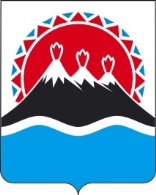 УСТЬ-БОЛЬШЕРЕЦКАЯ 
ТЕРРИТОРИАЛЬНАЯ ИЗБИРАТЕЛЬНАЯ КОМИССИЯ
ПОСТАНОВЛЕНИЕс.Усть-Большерецк

О формировании  участковой избирательной комиссии  Паужетского избирательного участка №136
	Рассмотрев предложения по кандидатурам для назначения в состав участковой избирательной комиссии Паужетского избирательного участка № 136, в соответствии со статьями  20, 22, 27 Федерального закона  «Об основных гарантиях избирательных прав и права на участие в референдуме  граждан Российской Федерации»,  Методическими рекомендациями о порядке формирования  территориальных избирательных комиссий,  избирательных комиссий муниципальных образований, окружных и участковых избирательных комиссий, утвержденными постановлением Центральной избирательной комиссии Российской Федерации от 17 февраля 2010 года № 192/1337-5 Усть-Большерецкая территориальная избирательная комиссияп о с т а н о в л я е т:
Сформировать участковую избирательную комиссию Паужетского избирательного участка № 136 сроком на 5 лет, назначив в её  состав  следующих членов  комиссии с правом решающего голоса:Затолокину Елену Владимировну,  1971 года рождения, образование  основное общее,  проживающую  в п. Паужетка, временно не работающую, выдвинутую собранием избирателей по месту жительства. Опыт работы в проведении избирательных кампаний  имеет;Изергина Владимира Николаевича, 1961 года рождения,  образование высшее, проживающего в п. Паужетка, начальника отдела службы обеспечения  Паужетской ГеоЭС АО «Геотерм»,  выдвинутого  собранием избирателей по месту работы. Опыт работы в проведении избирательных кампаний  имеет;Сабурову Елену Николаевну, 1964 года рождения, образование высшее, проживающую в п. Паужетка, библиотекаря  филиала № 3 МБУК «Межпоселенческая централизованная библиотечная система» Усть-Большерецкого муниципального района,  выдвинутую  местным отделением Всероссийской политической партии «ЕДИНАЯ РОССИЯ», опыт работы в проведении избирательных кампаний имеет;Ткаченко Светлану Исмаиловну, 1959 года рождения, образование полное общее, проживающую в п. Паужетка, пенсионерку,  выдвинутую собранием избирателей по месту жительства, опыт работы в избирательных кампаниях имеет;Чумичеву Надежду Михайловну, 1962 года рождения, образование среднее техническое, проживающую в п. Паужетка, техника-технолога АО «Тепло земли», выдвинутую  собранием избирателей по месту работы. Опыт в проведении избирательных кампаний имеет. 2. Опубликовать настоящее постановление в еженедельной районной  газете «Ударник».3. Направить настоящее постановление  в Избирательную комиссию Камчатского края, участковую избирательную комиссию Паужетского избирательного участка № 136, органы местного самоуправления  Усть-Большерецкого муниципального района.4. Контроль за выполнением настоящего постановления возложить на секретаря Усть-Большерецкой территориальной избирательной комиссии Н.Н. Бокову.ПредседательУсть-Большерецкой территориальнойизбирательной комиссии	Л.Н. УтенышеваСекретарьУсть-Большерецкой территориальнойизбирательной комиссии	Н.Н. Бокова«07»  июня2018 г№62/298